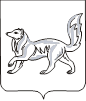 АДМИНИСТРАЦИЯ ТУРУХАНСКОГО РАЙОНАКРАСНОЯРСКОГО КРАЯП О С Т А Н О В Л Е Н И Е                                                       с. Туруханск                                          №          - пО внесении изменений в постановление администрации Туруханского района от 22.04.2019 № 384-п «Об утверждении административного регламента предоставления муниципальной услуги «Предоставление разрешения на отклонение от предельных параметров разрешенного строительства, реконструкции объектов капитального строительства»Во исполнение Федерального закона от 27.07.2010 № 210-ФЗ «Об организации предоставления государственных и муниципальных услуг», на основании Федерального закона Российской Федерации от  02.08.2019 № 283-ФЗ «О внесении изменений в Градостроительный кодекс Российской Федерации и отдельные законодательные акты Российской Федерации», с целью приведения нормативных правовых актов администрации Туруханского района в соответствие с действующим законодательством, руководствуясь статьями 47, 48 Устава муниципального образования Туруханский район, ПОСТАНОВЛЯЮ:Внести в административный регламент предоставления муниципальной услуги по предоставлению разрешения на отклонение от предельных параметров разрешенного строительства, реконструкции объектов капитального строительства, утверждённый постановлением администрации Туруханского района от 22.04.2019 № 384-п (далее – Регламент), следующие изменения:дополнить пункт 1.2 Регламента подпунктом 1.2.1 следующего содержания: 	«1.2.1. Правообладатели земельных участков вправе обратиться за разрешениями на отклонение от предельных параметров разрешенного строительства, реконструкции объектов капитального строительства, если такое отклонение необходимо в целях однократного изменения одного или нескольких предельных параметров разрешенного строительства, реконструкции объектов капитального строительства, установленных градостроительным регламентом для конкретной территориальной зоны, не более чем на десять процентов.»;пункт 3.1 Регламента изложить в следующей редакции:	«3.1. Описание последовательности действий при предоставлении муниципальной услуги.	Предоставление муниципальной услуги включает в себя следующие административные процедуры:прием и регистрация заявления и представленных документов;формирование и направление межведомственных запросов;подготовка проекта решения о предоставлении разрешения на отклонение от предельных параметров разрешенного строительства для рассмотрения его на общественных обсуждениях; принятие решения о предоставлении разрешения на отклонение от предельных параметров разрешенного строительства, реконструкции объектов капитального строительства либо об отказе в предоставлении такого разрешения.пункты 3.4 и 3.5 Регламента изложить в следующей редакции: «3.4. Описание последовательности действий при подготовке проекта решения о предоставлении разрешения на отклонение от предельных параметров разрешенного строительства для рассмотрения его на общественных обсуждениях. Основанием для начала административной процедуры является поступление в комиссию заявления и документов, представленных заявителем и поступивших по межведомственным запросам.Комиссия рассматривает полученные документы на предмет:соответствия полноты и комплексности документов, представленных заявителем согласно пункту 2.6 настоящего административного регламента; соответствия лица, обратившегося за получением муниципальной услуги, кругу заявителей, определенному пунктом 1.2 настоящего административного регламента; соответствия, указанных в заявлении требуемых отклонений техническим регламентам.В случае если комиссией будет установлено, что документы, указанные в пункте 2.6 настоящего административного регламента, не представлены или представлены не в полном объеме и (или) лицо, обратившееся за предоставлением муниципальной услуги, не входит в круг заявителей, определенный пунктом 1.2 настоящего административного регламента, и (или) требуемые отклонения не соответствуют требованиям технических регламентов, комиссия в течение 5 дней подготавливает рекомендации об отказе в предоставлении разрешения с указанием причин принятого решения и направляет их в Управление. Ответственный специалист Управления готовит письмо об отказе и направляет на подпись Главе Туруханского района.В случае если комиссией будет установлено, что документы, указанные в пункте 2.6 настоящего административного регламента, представлены в полном объеме, лицо, обратившееся за предоставлением муниципальной услуги, входит в круг заявителей, определенный в пункте 1.2 настоящего административного регламента, и требуемые отклонения соответствуют техническим регламентам, комиссия в течение 5 дней подготавливает рекомендации о необходимости  назначения общественных обсуждений по проекту решения о предоставлении разрешения на отклонение от предельных параметров разрешенного строительства, реконструкции объектов капитального строительства и направляет их в Управление.Ответственный специалист Управления готовит проект решения (постановления) о предоставлении разрешения на отклонение от предельных параметров разрешенного строительства для рассмотрения его на общественных обсуждениях.Результатом административного действия является рассмотрение проекта решения (постановления) о предоставлении разрешения на отклонение от предельных параметров разрешенного строительства на общественных обсуждениях, либо письмо об отказе в предоставлении такого разрешения с указанием причин принятого решения.Максимальный срок выполнения действий не может превышать трёх дней со дня поступления документов по межведомственным запросам.3.4.1. Организация и проведение общественных обсуждений осуществляются в порядке, установленном положением о проведении общественных обсуждений или публичных слушаний по вопросам градостроительной деятельности в Туруханском районе, утверждённым Туруханским районным Советом депутатов.На основании заключения о результатах общественных обсуждений по проекту решения о предоставлении разрешения на отклонение от предельных параметров разрешенного строительства, реконструкции объектов капитального строительства комиссия осуществляет подготовку рекомендаций о предоставлении такого разрешения или об отказе в предоставлении такого разрешения с указанием причин принятого решения и направляет указанные рекомендации Главе Туруханского района.3.5.	Описание последовательности административных действий при принятии решения о предоставлении разрешения на отклонение от предельных параметров разрешенного строительства, реконструкции объектов капитального строительства либо об отказе в предоставлении такого разрешения. Основанием для начала административной процедуры является поступление специалисту администрации, ответственному за предоставление муниципальной услуги, рекомендаций комиссии о предоставлении разрешения на отклонение от предельных параметров разрешенного строительства, реконструкции объектов капитального строительства или об отказе в предоставлении такого разрешения с указанием причин принятого решения.Глава Туруханского района в течение семи дней со дня поступления рекомендаций принимает решение о предоставлении разрешения на отклонение от предельных параметров разрешенного строительства, реконструкции объектов капитального строительства или об отказе в предоставлении такого разрешения с указанием причин принятого решения.Принятое в установленном порядке решение (постановление) администрации о предоставлении разрешения на отклонение от предельных параметров разрешенного строительства, реконструкции объектов капитального строительства или об отказе в предоставлении муниципальной услуги выдаются (направляются) заявителю.Максимальный срок выполнения административных действий составляет семь дней со дня поступления рекомендаций комиссии.Результатом административной процедуры является принятие решения о предоставлении разрешения на отклонение от предельных параметров разрешенного строительства, реконструкции объектов капитального строительства либо об отказе в предоставлении такого разрешения и выдача (направление) заявителю соответствующих документов.»;пункты 3.6.1, 3.6.2, 3.6.3, 3.6.4 Регламента исключить.Общему отделу администрации Туруханского района (Е.А. Кунстман) опубликовать данное постановление в общественно-политической газете Туруханского района «Маяк Севера» и разместить на официальном сайте муниципального образования Туруханский район в сети Интернет.Контроль за исполнением настоящего постановления возложить на заместителя Главы Туруханского района О.С. Вершинину.Постановление вступает в силу в день официального опубликования в общественно-политической газете Туруханского района «Маяк Севера».Глава Туруханского района                                                            О.И. Шереметьев